Посадили дети лук!Когда за окном тает снег, а до первой зелёной травки ещё долго, так приятно увидеть на подоконнике свежую зелень! Воспитанники дошкольной организации под руководством воспитателей посадили лук в своих группах. Педагоги рассказали и показали всю последовательность посадки лука, напомнили, что лук нужно обязательно есть, так как в нём содержится много витаминов, и минералов которые полезны для организма. Ребята ознакомились со свойствами лука. После ознакомления воспитанники посадили луковицы в ящик с землёй, и будут наблюдать за ростом зелёного лука, поливать его и срезать выросшие зелёные перья. Теперь на их «грядке» вырастет  вкусный, витаминный, зелёный друг!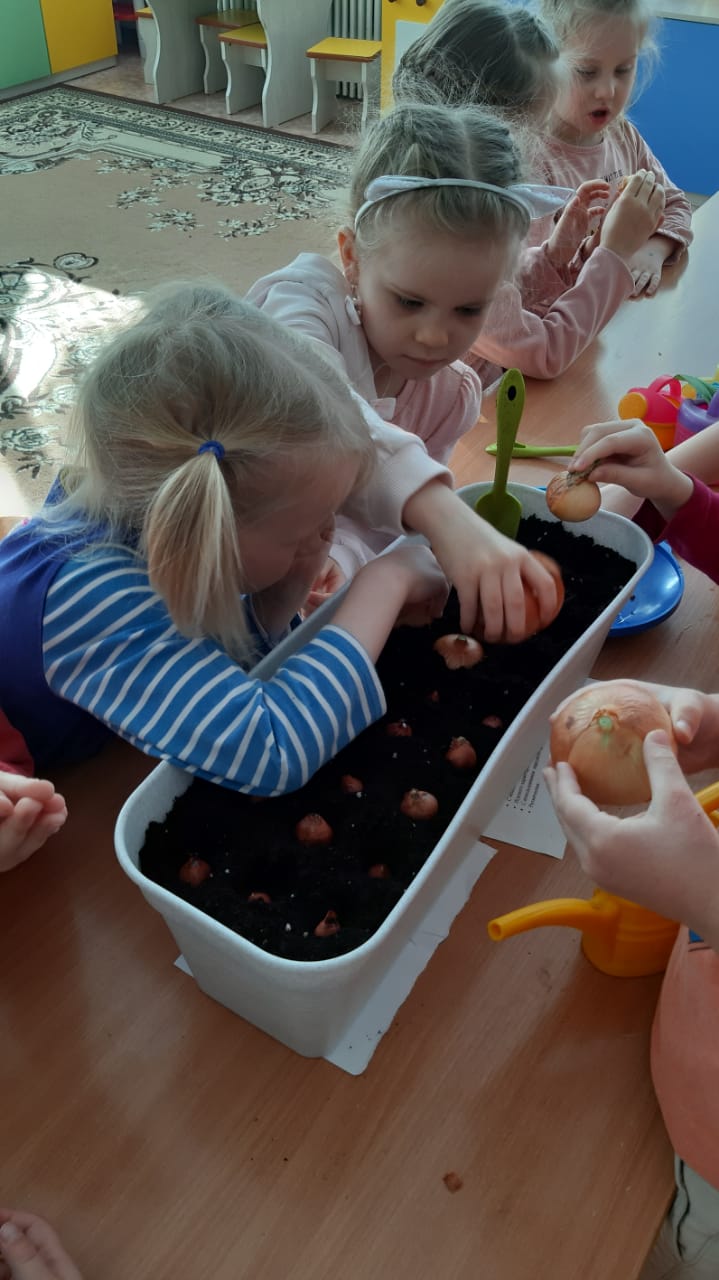 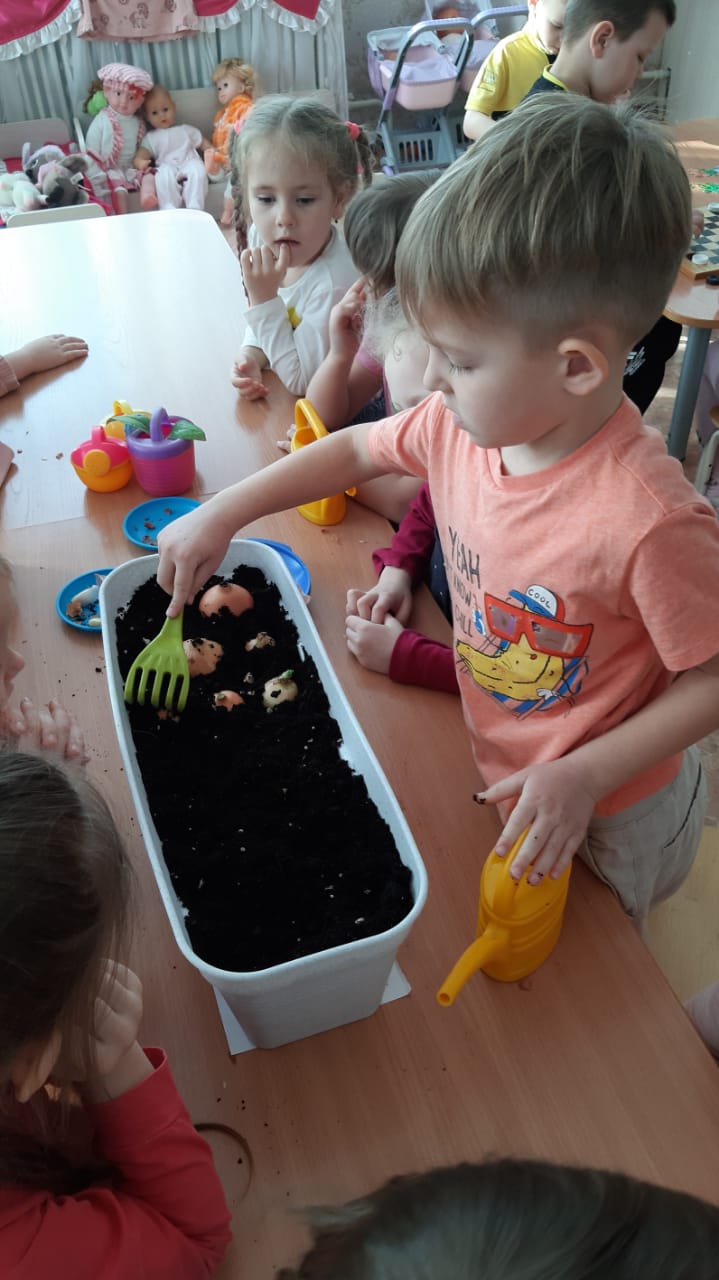 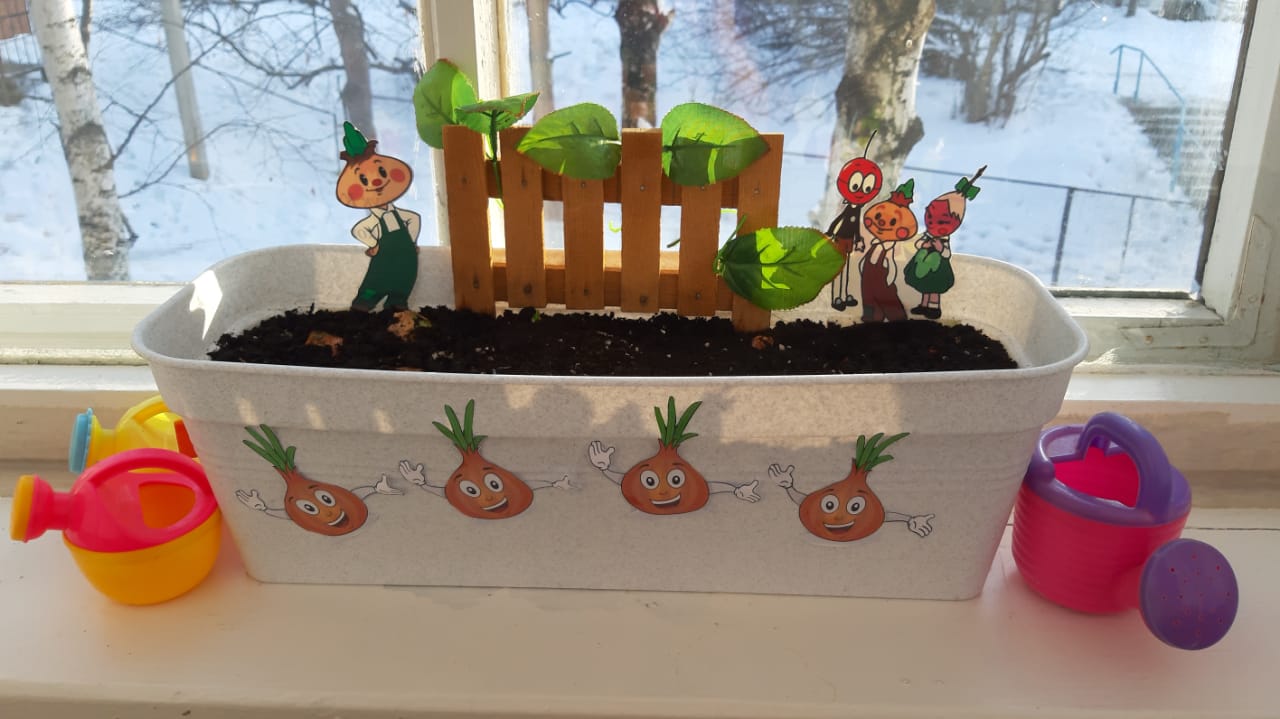 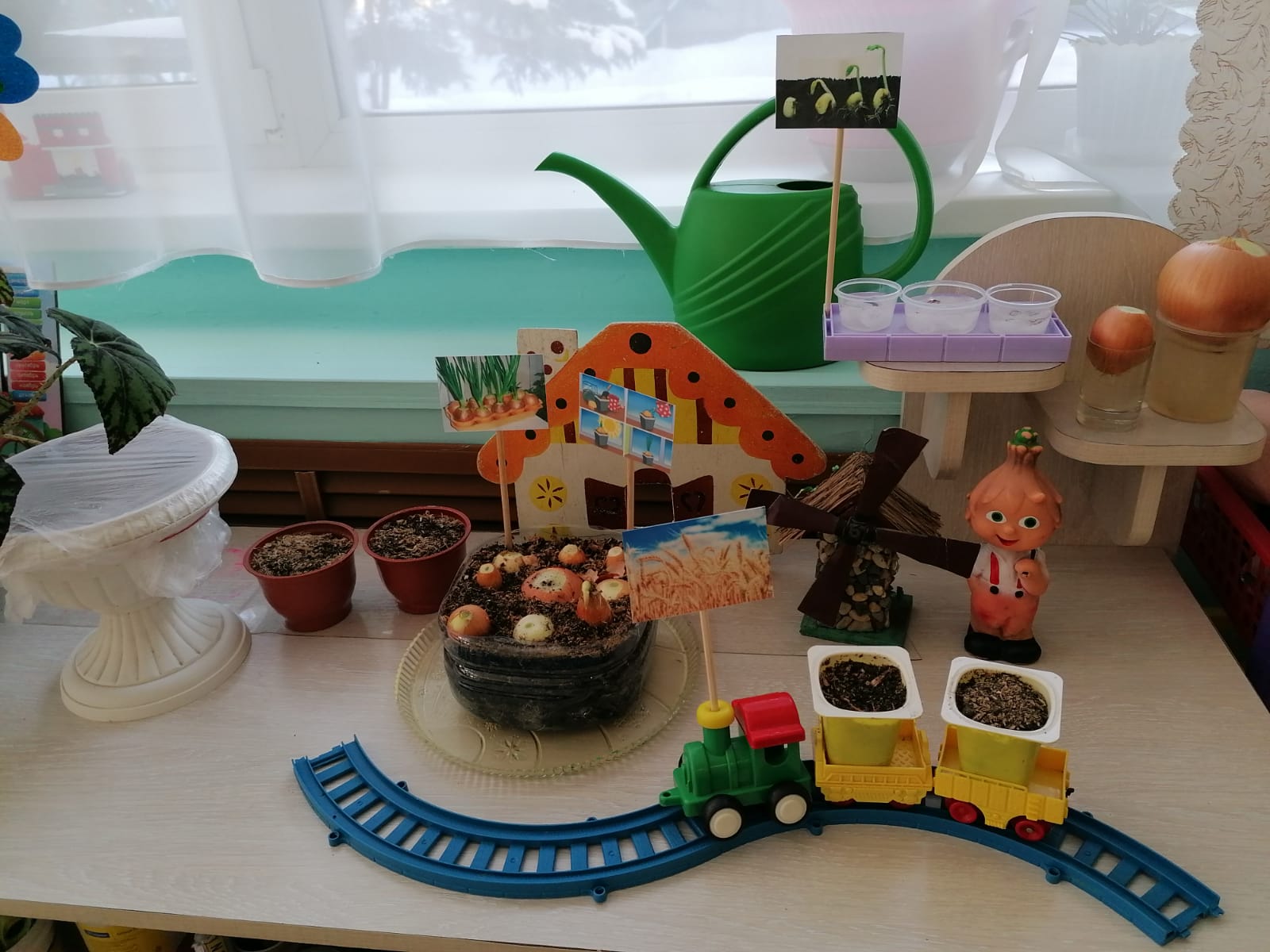 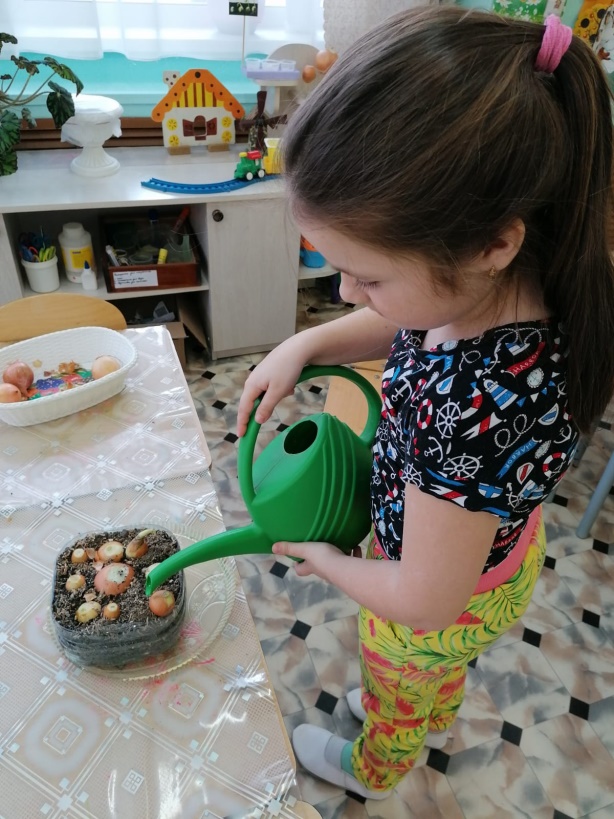 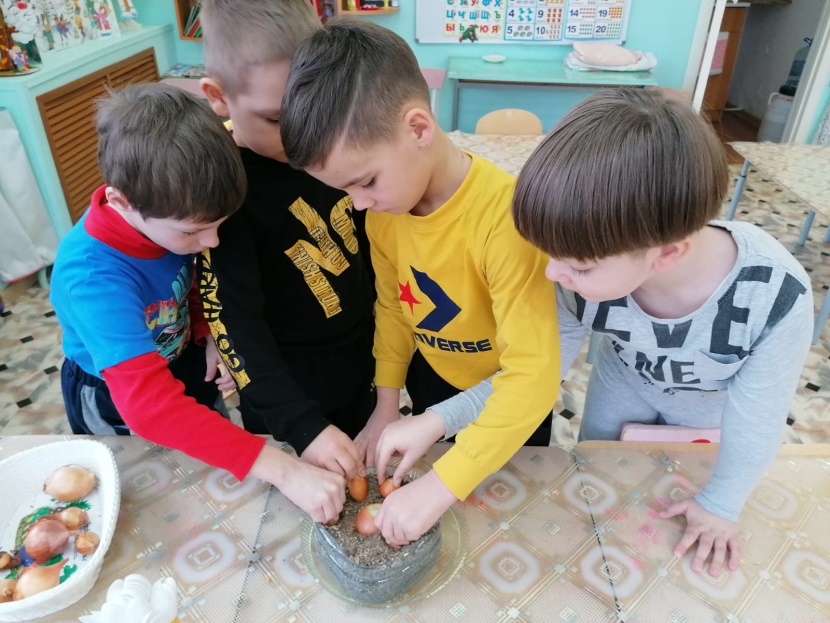 